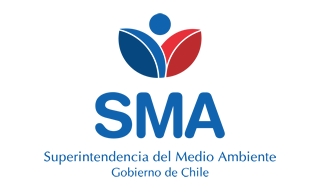 
INFORME DE FISCALIZACIÓN AMBIENTAL
Normas de Emisión
DAVID DEL CURTO S.A. (RETIRO)
DFZ-2016-6647-VII-NE-EI
1. RESUMEN.
El presente documento da cuenta del informe de examen de la información realizado por la Superintendencia del Medio Ambiente (SMA), al establecimiento industrial “DAVID DEL CURTO S.A. (RETIRO)”, en el marco de la norma de emisión DS.90/00 para el reporte del período correspondiente a ABRIL del año 2016.
Entre los principales hechos constatados como no conformidades se encuentran: El establecimiento industrial entrega el autocontrol fuera del plazo establecido; 
2. IDENTIFICACIÓN DEL PROYECTO, ACTIVIDAD O FUENTE FISCALIZADA
3. ANTECEDENTES DE LA ACTIVIDAD DE FISCALIZACIÓN
4. ACTIVIDADES DE FISCALIZACIÓN REALIZADAS Y RESULTADOS
	4.1. Identificación de las descargas
	4.2. Resumen de resultados de la información proporcionada
5. CONCLUSIONES
Del total de exigencias verificadas, se identificaron las siguientes no conformidades:
6. ANEXOSNombreFirma
Aprobado
Elaborado
JUAN EDUARDO JOHNSON VIDAL
VERÓNICA GONZÁLEZ DELFÍN
31-12-2016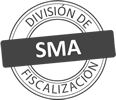 Titular de la actividad, proyecto o fuente fiscalizada:
DAVID DEL CURTO S.A.Titular de la actividad, proyecto o fuente fiscalizada:
DAVID DEL CURTO S.A.RUT o RUN:
93329000-KRUT o RUN:
93329000-KIdentificación de la actividad, proyecto o fuente fiscalizada:
DAVID DEL CURTO S.A. (RETIRO)Identificación de la actividad, proyecto o fuente fiscalizada:
DAVID DEL CURTO S.A. (RETIRO)Identificación de la actividad, proyecto o fuente fiscalizada:
DAVID DEL CURTO S.A. (RETIRO)Identificación de la actividad, proyecto o fuente fiscalizada:
DAVID DEL CURTO S.A. (RETIRO)Dirección:
PANAMERICANA SUR KM 330 - CASILLA 154 PARRALRegión:
VII REGIÓN DEL MAULEProvincia:
LINARESComuna:
RETIROCorreo electrónico:
Correo electrónico:
Teléfono:
Teléfono:
Motivo de la Actividad de Fiscalización:Actividad Programada de Seguimiento Ambiental de Normas de Emisión referentes a la descarga de Residuos Líquidos para el período de ABRIL del 2016.Materia Específica Objeto de la Fiscalización:Analizar los resultados analíticos de la calidad de los Residuos Líquidos descargados por la actividad industrial individualizada anteriormente, según la siguiente Resolución de Monitoreo (RPM):
SISS N° 208 de fecha 18-01-2007Instrumentos de Gestión Ambiental que Regulan la Actividad Fiscalizada:La Norma de Emisión que regula la actividad es:
N° 90/2000 Establece Norma de Emisión para la Regulación de Contaminantes Asociados a las Descargas de Residuos Líquidos a Aguas Marinas y Continentales SuperficialesPunto DescargaNormaTabla cumplimientoMes control Tabla CompletaCuerpo receptorCódigo CIIU N° RPMFecha emisión RPMÚltimo período Control DirectoPUNTO 2 (CANAL SANTA TERESA)DS.90/00TABLA 1NOCANAL SANTA TERESA (RETIRO)3113120818-01-200706-2009PUNTO 1 (CANAL SANTA TERESA)DS.90/00TABLA 1NOCANAL SANTA TERESA (RETIRO)3113120818-01-200703-2011N° de hechos constatadosN° de hechos constatadosN° de hechos constatadosN° de hechos constatadosN° de hechos constatadosN° de hechos constatadosN° de hechos constatadosN° de hechos constatados1234567Punto DescargaInformaEfectúa descargaEntrega dentro de plazoEntrega parámetros solicitadosEntrega con frecuencia solicitadaCaudal se encuentra bajo ResoluciónParámetros se encuentran bajo normaPresenta RemuestrasPUNTO 2 (CANAL SANTA TERESA)SISINOSISISISINO APLICAPUNTO 1 (CANAL SANTA TERESA)SISINOSISISISINO APLICAN° de Hecho ConstatadoExigencia AsociadaDescripción de la No Conformidad3Entregar dentro de plazoEl establecimiento industrial entrega el autocontrol fuera de plazo durante el período controlado de ABRIL de 2016.N° AnexoNombre Anexo 1Ficha de resultados de autocontrol PUNTO 2 (CANAL SANTA TERESA)2Ficha de resultados de autocontrol PUNTO 1 (CANAL SANTA TERESA)